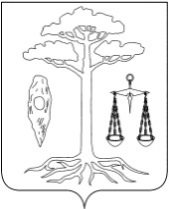 АДМИНИСТРАЦИЯТЕЙКОВСКОГО МУНИЦИПАЛЬНОГО РАЙОНАИВАНОВСКОЙ ОБЛАСТИ___________________________________________________П О С Т А Н О В Л Е Н И Еот 18.03.2013  № 116 г. ТейковоОб утверждении Порядка  расходования субсидии, выделенной  бюджету Тейковского муниципального района на софинансирование расходных обязательств, связанных с осуществлением денежных выплат стимулирующего характера педагогическим работникам муниципальных детских музыкальных, художественных школ и школ искусств Тейковского муниципального района		В соответствии со статьей 139 Бюджетного кодекса Российской Федерации, постановлением Правительства Ивановской области от 08.02.2013г. № 32-п "О предоставлении субсидий из областного бюджета бюджетам муниципальных районов и городских округов Ивановской области на софинансирование расходных обязательств муниципальных районов и городских округов Ивановской области, связанных с осуществлением денежных выплат стимулирующего характера педагогическим работникам муниципальных детских музыкальных, художественных школ и школ искусств Ивановской области»  администрация Тейковского муниципального районаПОСТАНОВЛЯЕТ:		1. Утвердить Порядок расходования субсидии, выделенной  бюджету Тейковского муниципального района на софинансирование расходных обязательств, связанных с осуществлением денежных выплат стимулирующего характера педагогическим работникам муниципальных детских музыкальных, художественных школ и школ искусств Тейковского муниципального района (приложение 1).		2. Утвердить Порядок осуществления денежных выплат стимулирующего характера в виде губернаторский надбавки      (приложение 2).		3. Признать утратившими силу распоряжения администрации Тейковского муниципального района от 16.02.2012г. № 59-р «Об утверждении Порядка расходования  и учета субсидии, предоставленной  бюджету Тейковского муниципального района на софинансирование расходов, связанных с осуществлением денежных выплат стимулирующего характера педагогическим работникам муниципальных детских музыкальных, художественных школ и школ искусств Тейковского муниципального района».		4. Контроль за исполнением настоящего постановления возложить на первого заместителя главы администрации Тейковского муниципального района Бочагову А.Я. и заместителя главы администрации, начальника финансового отдела Горбушеву Г.А.Глава администрации Тейковского муниципального района   			                                    Е.К. ЗасоринаПриложение 1к постановлению администрации Тейковского муниципального района                                                                                          от 18.03.2013  № 116 
Порядок расходования субсидии, выделенной бюджету Тейковского муниципального района на софинансирование расходных обязательств, связанных с осуществлением денежных выплат стимулирующего характера педагогическим работникам муниципальных детских музыкальных, художественных школ и школ искусств Тейковского муниципального района1. Настоящий Порядок определяет цели и условия расходования субсидии, выделенной бюджету Тейковского муниципального района на софинансирование расходных обязательств по осуществлению денежных выплат стимулирующего характера педагогическим работникам муниципальных детских музыкальных, художественных школ и школ искусств Тейковского муниципального района  (далее - субсидия).2. Субсидия предоставляется бюджету Тейковского муниципального района в соответствии со сводной бюджетной росписью областного бюджета  в целях софинансирования расходных обязательств, возникающих при выполнении полномочий по организации предоставления дополнительного образования детей, в части поэтапного доведения средней заработной платы педагогическим работникам муниципальных детских музыкальных, художественных школ и школ искусств Тейковского муниципального района.Субсидия направляется на денежные выплаты стимулирующего характера педагогическим работникам муниципальных детских музыкальных, художественных школ и школ искусств Тейковского муниципального района, в том числе на выплату губернаторской надбавки педагогическим работникам муниципальных детских музыкальных, художественных школ и школ искусств Тейковского муниципального района.3. Субсидия перечисляется в установленном порядке в бюджет Тейковского муниципального района на счет, открытый для кассового обслуживания исполнения бюджета Тейковского муниципального района в отделении № 3 Управления Федерального казначейства по Ивановской области.	4. Финансовый отдел администрации Тейковского муниципального района, после получения выписки с лицевого счета бюджета,  осуществляет перечисление средств субсидии на лицевой счет главного распорядителя бюджетных средств (Финансовый отдел администрации Тейковского муниципального района), и далее – на лицевой счет муниципального казенного учреждения дополнительного образования детей Тейковского муниципального района Новогоряновская детская школа искусств), открытый в отделении Федерального казначейства, в соответствии со сводной бюджетной росписью и в пределах лимитов бюджетных обязательств, а так же в размере средств поступивших из областного бюджета. 5. Муниципальное казенное учреждение дополнительного образования детей Тейковского муниципального района Новогоряновская детская школа искусств осуществляет расходование субсидии на денежные выплаты стимулирующего характера педагогическим работникам, в т.ч. на выплату губернаторской надбавки, в соответствии с локальным нормативным актом учреждения, устанавливающим  размеры и условия стимулирующих выплат, отчисления по страховым взносам на обязательное пенсионное страхование, на обязательное медицинское страхование, на обязательное социальное страхование на случай временной нетрудоспособности и в связи с материнством, на обязательное социальное страхование от несчастных случаев на производстве и профессиональных заболеваний, а также на предоставление работникам гарантий, установленных Трудовым кодексом Российской Федерации.6. Учет операций, связанных с использованием субсидии, осуществляется на лицевых счетах получателей средств бюджета Тейковского муниципального района, открытых в органах Федерального казначейства.7. Муниципальное казенное учреждение дополнительного образования детей Тейковского муниципального района Новогоряновская детская школа искусств предоставляет в управление по молодежной, социальной, культурной и спортивной  политике  администрации Тейковского муниципального района для дальнейшего предоставления в Департамент культуры  и культурного наследия Ивановской области отчет о расходовании субсидии по форме и в сроки, установленные Департаментом культуры и культурного наследия  Ивановской области.8. Субсидия, в случае ее нецелевого использования подлежит взысканию в доход областного бюджета в соответствии с бюджетным законодательством Российской Федерации.9. Не использованный на 1 января текущего финансового года остаток субсидии подлежит возврату в областной бюджет в порядке, установленном бюджетным законодательством.10. Ответственность за целевое расходование субсидий и достоверность представляемой информации возлагается на муниципальное казенное учреждение дополнительного образования детей Тейковского муниципального района Новогоряновская детская школа искусств.Приложение 2к постановлению администрации Тейковского муниципального района                                                                                         от 18.03.2013  № 116 Порядок осуществления денежных выплат стимулирующего характера в виде губернаторский надбавки  	1.  Настоящий Порядок  определяет правила осуществления денежных выплат стимулирующего характера в виде губернаторской надбавки (далее – денежные выплаты).	2. Денежные выплаты осуществляются педагогическим работникам муниципальных детских музыкальных, художественных школ и школ искусств Тейковского муниципального района.	3. Денежные выплаты осуществляются ежемесячно в расчете за фактически отработанное время по основной деятельности.	4. В случае если работник работает по основной должности на неполную ставку, денежные выплаты осуществляются пропорционально занимаемой ставке.	5. В случае если работник работает по основной должности более 1 ставки, денежные выплаты осуществляются в размере 1000 рублей.	6. Денежные выплаты работников учитываются при исчислении средней заработной платы в целях предоставления работникам гарантий, установленных Трудовым кодексом Российской Федерации.